Сумська міська радаВиконавчий комітетРІШЕННЯЗаслухавши інформацію військового комісара Сумського міського військового комісаріату Притики М.Г. «Про стан ведення військового обліку громадян на території міста Суми у 2019 році», з метою забезпечення якісного ведення військового обліку громадян на території   міста Суми у 2020 році, відповідно до Закону України «Про військовий обов’язок і військову службу», «Порядку організації та ведення військового обліку призовників і військовозобов’язаних», затвердженого постановою Кабінету Міністрів України від 7 грудня 2016 року № 921, керуючись пунктом 1 частини другої статті 52 Закону України «Про місцеве  самоврядування в Україні» виконавчий комітет Сумської міської радиВИРІШИВ:1. Інформацію військового комісара Сумського міського військового комісаріату Притики М.Г. «Про стан ведення військового обліку на території міста Суми у 2019 році» взяти до відома, згідно з додатком 1.2. Затвердити:	2.1.  Перелік заходів щодо поліпшення стану військового обліку у 
2020 році на території міста Суми, згідно з додатком 2.2.2. План перевірок стану військового обліку на території м. Суми на 
2020 рік, згідно з додатком 3. 	2.3. Завдання з методичного забезпечення військового обліку та підвищення кваліфікації посадових осіб, відповідальних за організацію та ведення військового обліку призовників та військовозобов’язаних, забезпечення функціонування системи військового обліку на території міста Суми на 2020 рік, згідно з додатком 4.2.4. План звіряння облікових даних підприємств, установ та організацій, Сумській міській раді та її виконавчих органах з обліковими даними Сумського міського військового комісаріату на 2020 рік, згідно з додатком 5.3. Військовому комісару Сумського міського військового комісаріату  інформувати виконавчий комітет Сумської міської ради про стан виконання  заходів, визначених цим рішенням, до 15 грудня 2020 року.4. Рішення виконавчого комітету Сумської міської ради від 12.02.2019 
№ 75 «Про стан ведення військового обліку громадян на території міста Суми у 2018 році та завдання на 2019 рік» та рішенням виконавчого комітету Сумської міської ради від 23.07.2019 № 401 «Про внесення змін до рішення виконавчого комітету Сумської міської ради від 12.02.2019 № 75 «Про стан ведення військового обліку громадян на території міста Суми у 2018 році та завдання на 2019 рік», вважати такими, що втратили чинність.5. Організацію виконання даного рішення покласти на військового комісара Сумського міського військового комісаріату, керівників підприємств, організацій, установ і навчальних закладів міста незалежно від підпорядкування та форм власності та заступників міського голови згідно з розподілом обов’язків.6.  Контроль за виконанням даного рішення покласти на заступників міського голови згідно з розподілом обов’язків.Міський голова                                                                               О.М. ЛисенкоКононенко С.В. 700-510Розіслати: Кононенку С.В., Притиці М.Г.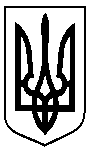 від                              № Про стан  ведення військового обліку громадян на території 
міста Суми у 2019 році та завдання на 2020 рік